II. Zahlenmäßiger Nachweis gemäß des Antrages auf LVR-MuseumsförderungIII. Aufstellung der Ausgaben (Belege als Kopie laufend nummeriert beifügen. Sortierte Aufstellung gemäßden Positionen des Kostenplans.) - Nicht vom Antragssteller auszufüllen – Haushaltsjahr 20						Die zweckentsprechende Verwendung der Zuwendung wird bestätigt:1. sachlich und rechnerisch richtig: ______________________________________									    Ort, Datum, UnterschriftBetrag 			 Euro						2. Anweisung: 		     	_______________________________________    Ort, Datum, UnterschriftKostenstelle/PSP								Tag der Anweisung														______________________An den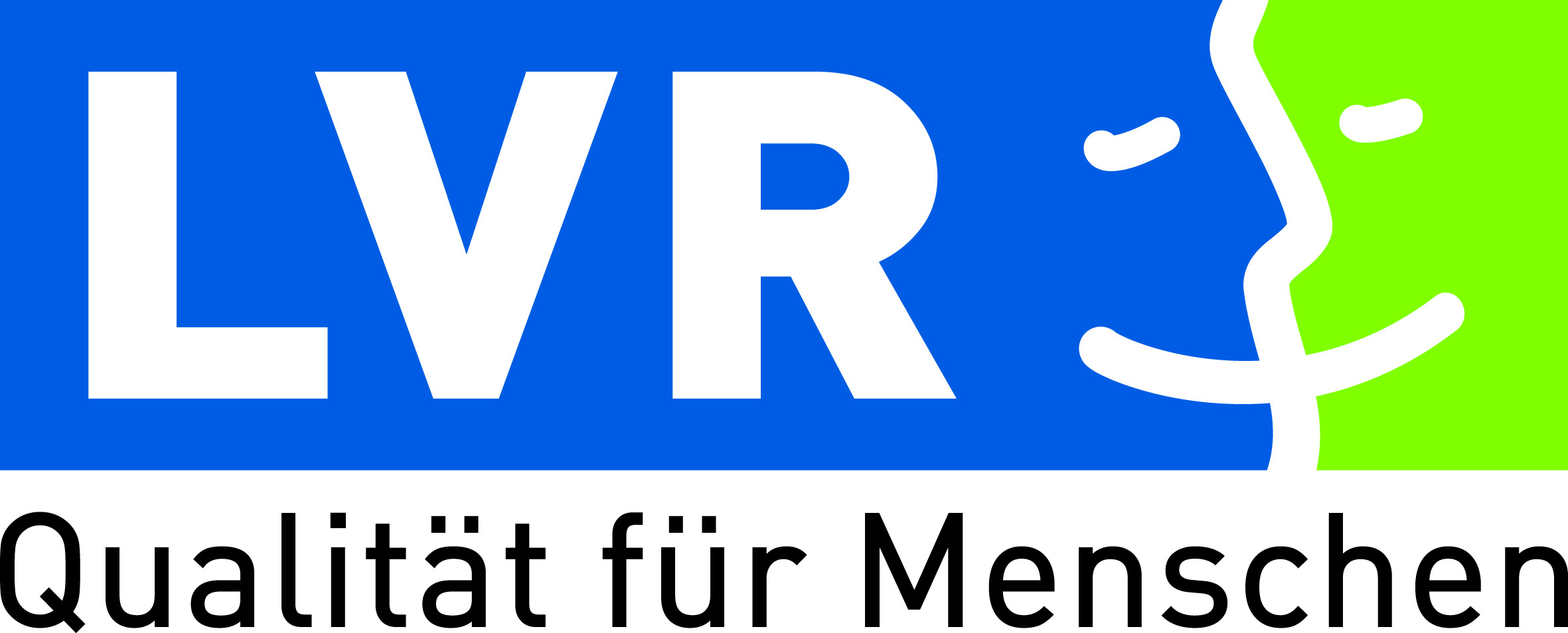 Landschaftsverband RheinlandLVR-Fachbereich Regionale KulturarbeitMuseumsberatungDezernat 950663 KölnAn denLandschaftsverband RheinlandLVR-Fachbereich Regionale KulturarbeitMuseumsberatungDezernat 950663 Köln Zwischenverwendungsnachweis Zwischenverwendungsnachweis Endverwendungsnachweis Endverwendungsnachweis(Zutreffendes bitte ankreuzen)(Zutreffendes bitte ankreuzen)AZ:                Haushaltsjahr:                                       für die Zuwendung in Höhe von        für die Zuwendung in Höhe von        Bewilligungsbescheid vom       Bewilligungsbescheid vom       ProjektbezeichnungProjektbezeichnungI. Sachbericht – Erläuterungen der durchgeführten Maßnahmen. Darstellung Ihres Erfolges und Ihrer Auswirkungen (ggf. als Anlage beifügen, z.B. einen Pressespiegel)I. Sachbericht – Erläuterungen der durchgeführten Maßnahmen. Darstellung Ihres Erfolges und Ihrer Auswirkungen (ggf. als Anlage beifügen, z.B. einen Pressespiegel)FinanzierungFinanzierungFinanzierungBetrag (€)EigenmittelEigenmittelProjektträger (Geldmittel)Drittmittel (Name des Zuwendungsgebers)Drittmittel (Name des Zuwendungsgebers)Zuwendung LVRZuwendung LVRErlöse (Eintritte/Verkaufserlöse etc.)Erlöse (Eintritte/Verkaufserlöse etc.)GesamtsummeGesamtsummeLfd.Nr.Rechnungs-datum  RechnungsausstellerGrund der Zahlung / LeistungBetrag (€)Wenn der Platz für weitere Positionen nicht ausreichend sein sollte, bitte in gleicher Form tabellarische Übersicht erstellen und beifügen.Wenn der Platz für weitere Positionen nicht ausreichend sein sollte, bitte in gleicher Form tabellarische Übersicht erstellen und beifügen.Wenn der Platz für weitere Positionen nicht ausreichend sein sollte, bitte in gleicher Form tabellarische Übersicht erstellen und beifügen.Wenn der Platz für weitere Positionen nicht ausreichend sein sollte, bitte in gleicher Form tabellarische Übersicht erstellen und beifügen.Wenn der Platz für weitere Positionen nicht ausreichend sein sollte, bitte in gleicher Form tabellarische Übersicht erstellen und beifügen.Gesamtbetrag:Gesamtbetrag:Gesamtbetrag:Gesamtbetrag:Gesamtbetrag:      Euro      EuroHiermit bestätige ich als Antragssteller,Hiermit bestätige ich als Antragssteller,Hiermit bestätige ich als Antragssteller,Hiermit bestätige ich als Antragssteller,Hiermit bestätige ich als Antragssteller,dass ich entsprechend meiner Verpflichtung die Maßgaben öffentlich-rechtlicher Vergabebestimmungen (UVgO, VgV, VOB/A Abschnitt 1 und VOB/A Abschnitt 2 bei nationalen Vergaben nach den jeweiligen internen Vorgaben) beachtet habe. dass ich entsprechend meiner Verpflichtung die Maßgaben öffentlich-rechtlicher Vergabebestimmungen (UVgO, VgV, VOB/A Abschnitt 1 und VOB/A Abschnitt 2 bei nationalen Vergaben nach den jeweiligen internen Vorgaben) beachtet habe. dass ich entsprechend meiner Verpflichtung die Maßgaben öffentlich-rechtlicher Vergabebestimmungen (UVgO, VgV, VOB/A Abschnitt 1 und VOB/A Abschnitt 2 bei nationalen Vergaben nach den jeweiligen internen Vorgaben) beachtet habe. dass ich entsprechend meiner Verpflichtung die Maßgaben öffentlich-rechtlicher Vergabebestimmungen (UVgO, VgV, VOB/A Abschnitt 1 und VOB/A Abschnitt 2 bei nationalen Vergaben nach den jeweiligen internen Vorgaben) beachtet habe. dass ich entsprechend meiner Verpflichtung die Maßgaben öffentlich-rechtlicher Vergabebestimmungen (UVgO, VgV, VOB/A Abschnitt 1 und VOB/A Abschnitt 2 bei nationalen Vergaben nach den jeweiligen internen Vorgaben) beachtet habe. dass ich entsprechend meiner Verpflichtung die Maßgaben öffentlich-rechtlicher Vergabebestimmungen (UVgO, VgV, VOB/A Abschnitt 1 und VOB/A Abschnitt 2 bei nationalen Vergaben nach den jeweiligen internen Vorgaben) beachtet habe. dass ich entsprechend meiner Verpflichtung die Maßgaben öffentlich-rechtlicher Vergabebestimmungen (UVgO, VgV, VOB/A Abschnitt 1 und VOB/A Abschnitt 2 bei nationalen Vergaben nach den jeweiligen internen Vorgaben) beachtet habe. dass ich entsprechend meiner Verpflichtung die Maßgaben öffentlich-rechtlicher Vergabebestimmungen (UVgO, VgV, VOB/A Abschnitt 1 und VOB/A Abschnitt 2 bei nationalen Vergaben nach den jeweiligen internen Vorgaben) beachtet habe. oder, wenn ich zur Anwendung dieser nicht verpflichtet bin, dass ich Aufträge ab einem Auftragswert in Höhe von 10.000 € in Anlehnung an die UVgO, VgV, VOB/A Abschnitt 1 und VOB/A Abschnitt 2 im Wettbewerb vergeben habe und mind. drei Angebote entsprechender Unternehmen eingeholt habe.oder, wenn ich zur Anwendung dieser nicht verpflichtet bin, dass ich Aufträge ab einem Auftragswert in Höhe von 10.000 € in Anlehnung an die UVgO, VgV, VOB/A Abschnitt 1 und VOB/A Abschnitt 2 im Wettbewerb vergeben habe und mind. drei Angebote entsprechender Unternehmen eingeholt habe.oder, wenn ich zur Anwendung dieser nicht verpflichtet bin, dass ich Aufträge ab einem Auftragswert in Höhe von 10.000 € in Anlehnung an die UVgO, VgV, VOB/A Abschnitt 1 und VOB/A Abschnitt 2 im Wettbewerb vergeben habe und mind. drei Angebote entsprechender Unternehmen eingeholt habe.oder, wenn ich zur Anwendung dieser nicht verpflichtet bin, dass ich Aufträge ab einem Auftragswert in Höhe von 10.000 € in Anlehnung an die UVgO, VgV, VOB/A Abschnitt 1 und VOB/A Abschnitt 2 im Wettbewerb vergeben habe und mind. drei Angebote entsprechender Unternehmen eingeholt habe.oder, wenn ich zur Anwendung dieser nicht verpflichtet bin, dass ich Aufträge ab einem Auftragswert in Höhe von 10.000 € in Anlehnung an die UVgO, VgV, VOB/A Abschnitt 1 und VOB/A Abschnitt 2 im Wettbewerb vergeben habe und mind. drei Angebote entsprechender Unternehmen eingeholt habe.oder, wenn ich zur Anwendung dieser nicht verpflichtet bin, dass ich Aufträge ab einem Auftragswert in Höhe von 10.000 € in Anlehnung an die UVgO, VgV, VOB/A Abschnitt 1 und VOB/A Abschnitt 2 im Wettbewerb vergeben habe und mind. drei Angebote entsprechender Unternehmen eingeholt habe.oder, wenn ich zur Anwendung dieser nicht verpflichtet bin, dass ich Aufträge ab einem Auftragswert in Höhe von 10.000 € in Anlehnung an die UVgO, VgV, VOB/A Abschnitt 1 und VOB/A Abschnitt 2 im Wettbewerb vergeben habe und mind. drei Angebote entsprechender Unternehmen eingeholt habe.oder, wenn ich zur Anwendung dieser nicht verpflichtet bin, dass ich Aufträge ab einem Auftragswert in Höhe von 10.000 € in Anlehnung an die UVgO, VgV, VOB/A Abschnitt 1 und VOB/A Abschnitt 2 im Wettbewerb vergeben habe und mind. drei Angebote entsprechender Unternehmen eingeholt habe.Ich bestätige weiter, dass die Zuwendung wirtschaftlich und sparsam verwendet wurde und bei der Durchführung sowie bei Abschluss des Projektes die Maßgaben der Förderrichtlinien für die LVR-Museumsförderung sowie die Allgemeinen Nebenbestimmungen für Zuwendun-gen der LVR-Museumsförderung beachtet worden sind.Ich bestätige weiter, dass die Zuwendung wirtschaftlich und sparsam verwendet wurde und bei der Durchführung sowie bei Abschluss des Projektes die Maßgaben der Förderrichtlinien für die LVR-Museumsförderung sowie die Allgemeinen Nebenbestimmungen für Zuwendun-gen der LVR-Museumsförderung beachtet worden sind.Ich bestätige weiter, dass die Zuwendung wirtschaftlich und sparsam verwendet wurde und bei der Durchführung sowie bei Abschluss des Projektes die Maßgaben der Förderrichtlinien für die LVR-Museumsförderung sowie die Allgemeinen Nebenbestimmungen für Zuwendun-gen der LVR-Museumsförderung beachtet worden sind.Ich bestätige weiter, dass die Zuwendung wirtschaftlich und sparsam verwendet wurde und bei der Durchführung sowie bei Abschluss des Projektes die Maßgaben der Förderrichtlinien für die LVR-Museumsförderung sowie die Allgemeinen Nebenbestimmungen für Zuwendun-gen der LVR-Museumsförderung beachtet worden sind.Ich bestätige weiter, dass die Zuwendung wirtschaftlich und sparsam verwendet wurde und bei der Durchführung sowie bei Abschluss des Projektes die Maßgaben der Förderrichtlinien für die LVR-Museumsförderung sowie die Allgemeinen Nebenbestimmungen für Zuwendun-gen der LVR-Museumsförderung beachtet worden sind.Ort, DatumOrt, DatumName, Vorname (leserlich)         UnterschriftName, Vorname (leserlich)         Unterschrift